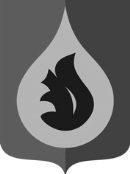 	АДМИНИСТРАЦИЯ	ГОРОДСКОго ПОСЕЛЕНИя федоровскийСУРГУТСКОГО РАЙОНАХАНТЫ-МАНСИЙСКОГО АВТОНОМНОГО ОКРУГА - ЮГРЫП О С Т А Н О В Л Е Н И Е«17» августа 2018 года                                                                                                      №557-ппгт. Федоровский	О Порядке предоставления субсидии субъектаммалого и среднего предпринимательстваВ соответствии со статьей 78 Бюджетного кодекса Российской Федерации, Федеральным законом от 06.10.2003 N 131-ФЗ «Об общих принципах организации местного самоуправления в Российской Федерации», Постановлением Правительства Российской Федерации от 06.09.2016 N 887 «Об общих требованиях к нормативным правовым актам, муниципальным правовым актам, регулирующим предоставление субсидий юридическим лицам (за исключением субсидий государственным (муниципальным) учреждениям), индивидуальным предпринимателям, а также физическим лицам - производителям товаров, работ, услуг», Уставом городского поселения Федоровский:1. Утвердить Порядок предоставления субсидии субъектам малого и среднего предпринимательства в городском поселении Федоровский согласно приложению к настоящему постановлению.2. Настоящее постановление вступает в силу с даты подписания.3. Контроль за выполнением постановления возложить на начальника финансово-экономического управления администрации городского поселения Федоровский О.В.Волгину.Глава городского поселенияФедоровский                                                                                                  Н.У.РудышинПриложение к постановлению администрациигородского поселения Федоровскийот 17.08.2018 №557-пПорядок предоставления субсидии субъектам малого и среднего предпринимательства1. Общие положения1.1. Настоящий порядок предоставления из бюджета городского поселения Федоровский субсидии субъектам малого и среднего предпринимательства, осуществляющих свою деятельность на территории городского поселения Федоровский (далее - «Порядок») разработан в целях реализации отдельных мероприятий муниципальной программы городского поселения Федоровский «Создание условий для экономического развития городского поселения Федоровский», утвержденной постановлением администрации городского поселения Федоровский от 28.06.2018 №424-п (далее - «Программа»).1.2. Настоящий Порядок определяет условия и порядок предоставления субсидий, требования к отчетности, а также требования об осуществлении контроля за соблюдением условий, целей и порядка предоставления субсидий и ответственности за их нарушение.1.3. В настоящем Порядке используются следующие понятия:Субъект малого и среднего предпринимательства - хозяйствующий субъект, зарегистрированный и состоящий на налоговом учете и осуществляющий деятельность на территории городского поселения Федоровский, являющийся субъектом малого и среднего предпринимательства в соответствии с Федеральным законом от 24.07.2007 № 209 «О развитии малого и среднего предпринимательства в Российской Федерации» (далее – «Субъект»).Субсидия - денежные средства, предоставляемые получателю субсидии на безвозмездной и безвозвратной основе в целях возмещения фактически произведенных затрат, связанных с осуществлением предпринимательской деятельности.Получатели субсидии - Субъекты, в отношении которых принято решение о предоставлении субсидии и заключившие соглашения с администрацией городского поселения Федоровский о предоставлении субсидии в соответствии с настоящим Порядком.Молодёжное предпринимательство - осуществление предпринимательской деятельности молодыми предпринимателями - физическими лицами в возрасте до 30 лет (включительно), юридическими лицами, в уставном (складочном) капитале которых доля, принадлежащая лицам в возрасте до 30 лет (включительно), составляет не менее 50 % процентов.Семейный бизнес - осуществление хозяйственной деятельности в качестве индивидуального предпринимателя с привлечением к осуществлению хозяйственной деятельности по трудовым договорам членов своей семьи (лиц, связанных родственными отношениями) либо членов своей семьи и иных лиц или в качестве юридического лица, участниками которого являются исключительно члены семьи, возглавляемого одним из её членов.Социальное предпринимательство - социально ответственная деятельность субъектов малого предпринимательства, направленная на решение социальных проблем, в том числе обеспечивающих выполнение одного из следующих условий:а) обеспечение занятости инвалидов, граждан пожилого возраста, лиц, находящихся в трудной жизненной ситуации, женщин, имеющих детей в возрасте до 7 лет, сирот, выпускников детских домов (далее – «лица, относящиеся к социально незащищенным группам граждан»), а также лиц, освобождённых из мест лишения свободы в течение 2 лет, предшествующих дате проведения конкурсного отбора, при условии, что среднесписочная численность указанных категорий граждан среди их работников составляет не менее 50%, а доля в фонде оплаты труда - не менее 25%;б) осуществление деятельности по предоставлению услуг (производству товаров, выполнению работ) в следующих сферах деятельности:- содействие профессиональной ориентации и трудоустройству, включая содействие занятости и самозанятости лиц, относящихся к социально незащищённым группам граждан;- социальное обслуживание лиц, относящихся к социально незащищённым группам граждан, и семей с детьми в сфере здравоохранения, физической культуры и массового спорта, проведение занятий в детских и молодёжных кружках, секциях, студиях, деятельность дошкольных образовательных организаций, оказание платных услуг по присмотру за детьми и больными;- организация социального туризма в части экскурсионно-познавательных туров для лиц, относящихся к социально незащищённым группам граждан;- оказание помощи пострадавшим в результате стихийных бедствий, экологических, техногенных или иных катастроф, социальных, национальных, религиозных конфликтов, беженцам и вынужденным переселенцам;- производство и (или) реализация медицинской техники, протезно-ортопедических изделий, а также технических средств, включая автомототранспорт, материалы, которые могут быть использованы исключительно для профилактики инвалидности или реабилитации инвалидов;- обеспечение культурно-просветительской деятельности (музеи, театры, школы-студии, музыкальные учреждения, творческие мастерские);- предоставление образовательных услуг лицам, относящимся к социально незащищённым группам граждан;- содействие вовлечению в социально-активную деятельность лиц, относящихся к социально незащищённым группам граждан, а также лиц, освобождённых из мест лишения свободы в течение 2 лет и лиц, страдающих наркоманией и алкоголизмом.Особая категория Субъектов - Субъекты, являющиеся инвалидами, и (или) не менее 50 % работников которых на последнюю отчётную дату являются инвалидами.Создание рабочего места - приём на работу работника по трудовому договору.Конкурсная комиссия – коллегиальный орган, уполномоченный на рассмотрение заявлений Субъектов и принятие решения о предоставлении субсидии. Состав, полномочия и порядок работы Конкурсной комиссии утверждается распоряжением администрации городского поселения Федоровский.1.4. На период реализации Программы в качестве социально значимых (приоритетных) видов предпринимательской деятельности определены:- производство продукции растениеводства и животноводства и оказание услуг в этих областях;- деятельность по организации отдыха и развлечений, культуры и спорта, за исключением деятельности информационных агентств;- оказание услуг дополнительного образования детей;- физкультурно-оздоровительная деятельность.1.5. Приоритетное право на получение поддержки имеют Субъекты, соответствующие одному из следующих критериев:- осуществляющие производство товаров (работ, услуг);- создающие новые рабочие места;- выплачивающие среднемесячную заработную плату не ниже полуторакратного размера прожиточного минимума, установленного в автономном округе;- использующие в своей деятельности инновационные методы в области техники, технологии, организации труда и управления, основанные на использовании достижений науки и передового опыта;- осуществляющие деятельность по модернизации и внедрению энергоэффективных технологий;- относящиеся к молодёжному предпринимательству;- осуществляющие свою деятельность в сфере экологии и традиционных промыслов;- осуществляющие свою деятельность в сфере жилищно-коммунального хозяйства;- относящиеся к особой категории Субъектов;- осуществляющие свою деятельность в сфере туризма;- относящиеся к социальному предпринимательству;- осуществляющие внешнеэкономическую деятельность.1.6. При предоставлении финансовой поддержки не оцениваются ведение и организация бухгалтерского и налогового учета Субъекта.1.7. Основаниями для отказа в предоставлении поддержки Субъектам являются: 1) непредставление документов определённые настоящим Порядком или представлены недостоверные сведения и документы;2) невыполнение условия оказания поддержки;3) ранее в отношении заявителя - Субъекта малого и среднего предпринимательства было принято решение об оказании аналогичной поддержки (поддержки, условия оказания которой совпадают, включая форму, вид поддержки и цели её оказания) и сроки её оказания не истекли;4) с момента признания Субъекта допустившим нарушение порядка и условий оказания поддержки, в том числе не обеспечившим целевого использования средств поддержки, прошло менее чем три года;5) отсутствие лимитов бюджетного финансирования;6) в отношении которых ранее уполномоченным органом исполнительной власти Ханты-Мансийского автономного округа – Югры, муниципальным образованием Ханты-Мансийского автономного округа – Югры, муниципальным образованием Сургутского района, организациями инфраструктуры поддержки субъектов малого и среднего предпринимательства автономного округа было принято решение об оказании поддержки по тем же основаниям, на те же цели;7) допустившим нарушение порядка и условий оказания поддержки, в том числе не обеспечившим целевого использования средств поддержки, прошло менее чем три года.1.8. Субсидия предоставляется в целях оказания финансовой поддержки Субъектам по приобретению оборудования (основных средств) и лицензионных продуктов.1.9. Главным распорядителем бюджетных средств, до которого в соответствии с бюджетным законодательством Российской Федерации как получателя бюджетных средств доведены в установленном порядке лимиты бюджетных обязательств на предоставление субсидии на соответствующий финансовый год и плановый период, является администрация городского поселения Федоровский (далее – «Администрация»).Отдел экономического развития финансово-экономического управления (далее – «Отдел») – структурное подразделение Администрации осуществляющее контроль за правильностью расчета размера субсидий, заключением соглашения, а также контроль за использованием субсидии.1.10. Критериями отбора получателей субсидий, имеющих право на получение субсидии являются:- соответствие условиям предоставления субсидии, указанным в пункте 2.3 настоящего Порядка;- соответствие требованиям предоставления субсидии, указанным в пункте 2.2 настоящего Порядка;- предоставление полного комплекта документов, указанных в пункте 2.11 настоящего Порядка.1.11. Порядок отбора получателей субсидий осуществляется в соответствии с разделом 2 настоящего Порядка.2. Условия и порядок предоставления субсидий2.1. Для получения поддержки в соответствии с Программой, Субъекты должны соответствовать требованиям, установленным статьей 4 Федерального закона от 24.07.2007 №209-ФЗ «О развитии малого и среднего предпринимательства в Российской Федерации», а также: 1) должны быть зарегистрированы и осуществлять свою деятельность на территории городского поселения Федоровский.2.2. Требования, которым должны соответствовать получатели субсидии на дату формирования заявлений:- у получателя субсидии должна отсутствовать неисполненная обязанность по уплате налогов, сборов, страховых взносов, пеней, штрафов, процентов, подлежащих уплате в соответствии с законодательством Российской Федерации о налогах и сборах;- у получателя субсидии должна отсутствовать просроченная задолженность по возврату в бюджет городского поселения Федоровский субсидий, бюджетных инвестиций, предоставленных в том числе в соответствии с иными правовыми актами, и иная просроченная задолженность перед бюджетом городского поселения Федоровский;- получатель субсидии - юридическое лицо не должен находиться в процессе реорганизации, ликвидации, банкротства, деятельность индивидуального предпринимателя не должна быть приостановлена или прекращена в порядке, установленном законодательством Российской Федерации;- получатель субсидии не должен являться иностранным юридическим лицом, а также российским юридическим лицом, в уставном (складочном) капитале которого доля участия иностранных юридических лиц, местом регистрации которых является государство или территория, включенные в утверждаемый Министерством финансов Российской Федерации перечень государств и территорий, предоставляющих льготный налоговый режим налогообложения и (или) не предусматривающих раскрытия и предоставления информации при проведении финансовых операций (офшорные зоны) в отношении таких юридических лиц, в совокупности превышает 50 процентов;- получатель субсидии не должен получать средства из бюджета бюджетной системы Российской Федерации, из которого планируется предоставление субсидии в соответствии с муниципальными правовыми актами, на цели, указанные в пункте 1.5 настоящего Порядка.2.3. Обязательными условиями предоставления субсидии по настоящему Порядку, включаемыми в соглашение (договор), являются:1) соблюдение получателем субсидии запрета о направлении затрат (недополученных доходов), на возмещение которых предоставляется субсидия на приобретение иностранной валюты, за исключением операций, осуществляемых в соответствии с валютным законодательством Российской Федерации при закупке (поставке) высокотехнологичного импортного оборудования, сырья и комплектующих изделий, а также связанных с достижением целей предоставления этих средств;2) согласие получателя субсидии (за исключением государственных (муниципальных) унитарных предприятий, хозяйственных товариществ и обществ с участием публично-правовых образований в их уставных (складочных) капиталах, а также коммерческих организаций с участием таких товариществ и обществ в их уставных (складочных) капиталах) на осуществление главным распорядителем бюджетных средств, предоставившим субсидии, и органами муниципального финансового контроля проверок соблюдения получателями субсидий условий, целей и порядка их предоставления;3) соответствие требованиям, установленным пунктом 2.2 настоящего Порядка, а также обеспечение полноты и достоверности информации (сведений), предоставляемых для получения субсидии.2.4. Поддержка не может оказываться в отношении субъектов малого и среднего предпринимательства:1) являющихся кредитными организациями, страховыми организациями (за исключением потребительских кооперативов), инвестиционными фондами, негосударственными пенсионными фондами, профессиональными участниками рынка ценных бумаг, ломбардами;2) являющихся участниками соглашений о разделе продукции;3) осуществляющих предпринимательскую деятельность в сфере игорного бизнеса;4) являющихся в порядке, установленном законодательством Российской Федерации о валютном регулировании и валютном контроле, нерезидентами Российской Федерации, за исключением случаев, предусмотренных международными договорами Российской Федерации.2.5. Субсидия предоставляется Субъектам для компенсации фактически произведенных, документально подтвержденных затрат (расходов) для развития малого и среднего предпринимательства.2.6. Субсидия предоставляется Субъектам в пределах утвержденных ассигнований и лимитов бюджетных обязательств на соответствующий финансовый год.2.7. Общий объем субсидии для компенсации затрат, определенных настоящим порядком, составляет не более 50 процентов от общей стоимости затрат и не более 200 тысяч рублей для одного Субъекта.2.8. Информационное сообщение о начале приёма документов на предоставление субсидии, сроке приёма документов размещаются на сайте органов местного самоуправления городского поселения Федоровский. 2.9. Сообщение о начале приёма документов подлежит размещению в срок не позднее 5 календарных дней до даты начала приёма заявлений о предоставлении субсидии. Документы, поступившие по истечении срока их приёма, указанного в информационном сообщении, или представленные не в полном объёме, Отделом не рассматриваются и в течение 5 календарных дней возвращаются заявителю без процедуры рассмотрения, с указанием причины возврата. 2.10. В информационном сообщении в обязательном порядке указываются: а) дата начала и окончания приёма заявлений о предоставлении субсидии; б) место и время приёма заявлений о предоставлении субсидии, предоставления консультаций о предоставлении субсидии, номера контактных телефонов; в) перечень документов, необходимых для получения субсидии. 2.11. Для получения поддержки Субъекты предоставляют в Отдел заявку, состоящую из:а) письменного заявления на имя главы городского поселения Федоровский, установленного образца, согласно приложению 1 к настоящему Порядку; б) копии учредительных документов, заверенные нотариально или с предъявлением оригиналов (для юридического лица);в) документ, удостоверяющий личность заявителя;г) документ, подтверждающий инвалидность (для лиц, с ограниченной возможностью);д) копию свидетельства о государственной регистрации в качестве юридического лица или индивидуального предпринимателя заверенную нотариально или с предъявлением оригинала; е) выписку из Единого государственного реестра юридических лиц (индивидуальных предпринимателей);ж) документы о соответствии получателя субсидии требованиям, установленным пунктом 2.2 настоящего Порядка.з) копию договора с кредитной организацией об открытии расчетного или корреспондентского счета на имя получателя субсидии;и) копию бухгалтерской отчётности получателя субсидии за предыдущий отчётный период, заверенную руководителем получателя субсидии, либо главным бухгалтером;к) копии документов с предоставлением оригиналов, подтверждающих произведенные затраты (копии договора купли-продажи оборудования (основных средств), либо копия договора купли-продажи лицензионного программного продукта, копии платежного поручения, счета-фактуры, акты, товарный чек, квитанции, подтверждающих оплату заявителем оборудования (основного средства).Субъект вправе отозвать заявление с приложенными документами на предоставлении субсидии без рассмотрения на основании личного заявления не позднее чем за 1 день до даты проведения Конкурсной комиссии о предоставлении субсидии.После принятия решения Конкурсной комиссии о предоставлении субсидии заявление с приложенными документами, представленные Субъектами не возвращаются. 2.12. Документы оформляются Субъектами в соответствии со следующими требованиями: а) наличие описи представляемых документов; б) тексты документов Субъекта должны быть написаны разборчиво, не должны быть исполнены карандашом или иметь серьёзных повреждений, наличие которых не позволяет однозначно истолковать их содержание; в документах не должны содержаться приписки, зачёркнутые слова и иные исправления; в) все документы, включая опись, должны быть скреплены печатью (при её наличии) и подписаны Субъектом либо представителем Субъекта по доверенности. 2.13. К возмещению принимаются затраты, произведённые Субъектами не ранее 6 (шести) месяцев, предшествующих дате принятия заявления о предоставлении субсидии, в соответствии с настоящим Порядком. 2.14. Заявление о предоставлении субсидии считается принятым с даты поступления полного пакета документов в Отдел. Принятое заявление регистрируется специалистом Отдела в журнале регистрации заявлений о предоставлении субсидии (далее – «Журнал»), с указанием даты и времени поступления заявления о предоставлении субсидии и приложенных к нему документов, с присвоением регистрационного номера. Очерёдность регистрационных номеров в Журнале является решающим фактором при рассмотрении равнозначных заявлений о предоставлении субсидии в случае отсутствия достаточного объёма бюджетных средств Программы. 2.15. Отдел не вправе требовать от Субъектов представления документов и информации или осуществления действий, представление или осуществление которых не предусмотрено нормативными правовыми актами, регулирующими отношения, возникающие в связи с предоставлением субсидии. 2.16. Не допускается требовать у Субъектов представления документов, которые находятся в распоряжении государственных органов, органов местного самоуправления либо подведомственных государственным органам или органам местного самоуправления организаций, за исключением случаев, если такие документы включены в определённый Федеральным законом от 27.07.2010 № 210-ФЗ «Об организации предоставления государственных и муниципальных услуг» перечень документов. 2.17. Отдел направляет запросы в налоговый орган, государственные внебюджетные фонды для получения информации об отсутствии (наличии) задолженности у Субъекта по денежным обязательствам и выписки из Единого государственного реестра юридических лиц, Единого государственного реестра индивидуальных предпринимателей в рамках межведомственного информационного взаимодействия. Субъект вправе представить данные документы по собственной инициативе. 2.18. Срок рассмотрения заявления о предоставлении субсидии и представленных к нему документов не должен превышать 30 календарных дней с даты регистрации заявления о предоставлении субсидии в журнале. В случае необходимости направления запросов в государственный орган, орган местного самоуправления или иному органу, должностному лицу о предоставлении необходимых для рассмотрения заявления документов и материалов, Конкурсная комиссия вправе продлить срок рассмотрения заявления о предоставлении субсидии не более чем на 30 календарных дней, уведомив Субъекта о продлении срока рассмотрения заявления о предоставлении субсидии. 2.19. Отделом в период с момента регистрации заявления до даты проведения заседания Конкурсной комиссии с целью обследования деятельности Субъекта, распоряжением главы городского поселения Федоровский создаётся выездная комиссия в составе не менее двух сотрудников Отдела. В составе выездной комиссии могут входить члены Конкурсной комиссии (по согласованию). 2.20. Проверка Субъекта осуществляется на предмет: а) осуществления предпринимательской деятельности Субъекта на территории городского поселения Федоровский; б) фактического осмотра оборудования (основных средств), лицензионных программных продуктов в соответствии с документами, представленными для возмещения части фактически понесённых затрат в связи с осуществлением предпринимательской деятельности на территории городского поселения Федоровский. 2.21. В течение 3 рабочих дней со дня проведения обследования деятельности Субъекта составляется акт обследования и подписывается всеми членами выездной комиссии. 2.22. В акте обследования деятельности Субъекта обязательно указывается: - дата и место составления акта; - факт осуществления предпринимательской деятельности Субъекта на территории городского поселения Федоровский; - присутствовавшие при составлении акта члены выездной комиссии; - фактическое наличие (отсутствие) оборудования (основных средств), лицензионных программных продуктов и использования его по назначению в соответствии с осуществляемой предпринимательской деятельностью по направлениям, предусмотренным настоящим Порядком. 2.23. Оформленный акт обследования деятельности Субъекта прилагается к пакету документов Субъекта.2.24. По результатам проверки представленных документов Отдел представляет заявки на заседание Конкурсной комиссии, на которой рассматриваются представленные документы. 2.25. По результатам рассмотрения заявки Субъектов и приложенных к ним документов, членами Конкурсной комиссии принимается одно из следующих решений: а) о предоставлении субсидии и её размере, исходя из бюджетных ассигнований, предусмотренных на реализацию Программы, и с учётом суммы субсидий, заявленных Субъектами; б) об отказе в предоставлении субсидии. 2.26. Решение Конкурсной комиссии оформляется протоколом, который подготавливается секретарем Конкурсной комиссии и подписывается членами Конкурсной комиссии, председателем Конкурсной комиссии в течение 3 рабочих дней с даты проведения заседания Конкурсной комиссии. Члены Конкурсной комиссии несут ответственность за принятые решения в соответствии с действующим законодательством. Протокол является основанием для подготовки проекта постановления администрации городского поселения Федоровский о предоставлении субсидии. 2.27. После подписания протокола заседания Конкурсной комиссии Отдел в течение 5 календарных дней: а) готовит и направляет письменное уведомление Субъектам о принятом на заседании Конкурсной комиссии решении и направляет его Субъекту способом, указанным в заявлении о предоставлении субсидии; б) обеспечивает подготовку проекта постановления администрации городского поселения Федоровский о предоставлении субсидии, к которому прикладывается копия протокола заседания Конкурсной комиссии. 2.28. После издания постановления администрации городского поселения Федоровский о предоставлении субсидии, Отдел готовит проект соглашения о предоставлении субсидии и обеспечивает его согласование и подписание. Соглашение о предоставлении субсидии, помимо условий, предусмотренных гражданским законодательством, должно предусматривать:- цели, условия, сроки и размер предоставляемой субсидии;- порядок и сроки предоставления отчетности;- ответственность за несоблюдение сторонами условий соглашения и порядок возврата в бюджет города субсидии в случае ее нецелевого использования или неиспользования в установленные сроки;- согласие получателя субсидии на осуществление Отделом и органом муниципального финансового контроля проверок соблюдения получателем субсидии условий, цели и порядка предоставления субсидии;- запрет приобретения за счет субсидии иностранной валюты.2.29. Срок заключения соглашения на предоставление субсидии не должен превышать 10 рабочих дней со дня издания постановления администрации городского поселения Федоровский о предоставлении субсидии. 2.30. Не позднее десятого рабочего дня после заключения соглашения на предоставление субсидии, главный распорядитель бюджетных средств осуществляет перечисление денежных средств на расчётный (корреспондентский) счёт, открытый Получателем субсидии в учреждениях Центрального банка Российской Федерации или кредитных организациях. 2.31. Субъект, заключивший соглашение о предоставлении субсидии на возмещение части затрат по приобретению оборудования по истечении 1 года и 2 лет со дня получения субсидии предоставляет в Отдел отчёт об исполнении принятых обязательств. Отчёт предоставляется в срок до 20 числа месяца, следующего за отчётным периодом. 2.32. Субсидия предоставляется в текущем финансовом году. При заключении соглашения о предоставлении субсидии, обязательным условием предоставления субсидии является согласие Получателя субсидии на осуществление Отделом и органами муниципального финансового контроля проверок соблюдения Получателем субсидии условий, целей и порядка её предоставления. 3. Требования об осуществлении контроля за соблюдением условий, целей и порядка предоставления субсидий и ответственности за их нарушение3.1. Сведения о Получателях субсидии вносятся Отделом в реестр субъектов малого и среднего предпринимательства в течение 30 (тридцати) рабочих дней со дня принятия решения Конкурсной комиссией о предоставлении субсидии. 3.2. Соблюдение условий, целей и порядка предоставления субсидий, а также целевое использование предоставленной финансовой поддержки подлежат обязательной проверке Отделом и органами муниципального финансового контроля. 3.3. Ответственность за достоверность предоставляемых документов и сведений несёт Получатель субсидии в соответствии с действующим законодательством Российской Федерации и настоящим Порядком. 3.4. Порядок и сроки возврата субсидии в бюджет городского поселения Федоровский. 3.4.1. Субсидия подлежит возврату Получателем субсидии в бюджет городского поселения Федоровский в полном объёме в случаях: - несоблюдения целей, условий и порядка предоставления субсидии; - выявления в представленных документах недостоверных сведений и сведений о произведённых расходах; - нарушения Субъектом условий, предусмотренных настоящим Порядком, соглашением о предоставлении субсидии. В случае излишне перечисленной суммы Субсидии Получателю субсидии, возврату в бюджет городского поселения Федоровский подлежит сумма излишне выплаченных бюджетных средств. 3.5. Факты, указанные в подпункте 3.4.1 пункта 3.4 настоящего Порядка, устанавливаются актом проверки Отдела, либо актом, предписанием, представлением органов муниципального финансового контроля. 3.6. В случае установления фактов, указанных в подпункте 3.4.1 пункта 3.4 настоящего Порядка, Отдел в течение 3 рабочих дней направляет копию акта (предписания, представления) Получателю субсидии с требованием о возврате суммы Субсидии (части Субсидии). 3.7. Получатель субсидии обязан возвратить в бюджет городского поселения Федоровский Субсидию (часть Субсидии) в течение 10 рабочих дней с момента получения требования о возврате суммы Субсидии (части Субсидии). 3.8. В случае невыполнения (несвоевременного выполнения) требования о возврате суммы Субсидии в бюджет городского поселения Федоровский, взыскание осуществляется в судебном порядке с применением штрафных санкций, предусмотренных законодательством Российской Федерации.Приложение 1 к ПорядкуФорма заявления на предоставление субсидииГлаве администрации городского поселения ФедоровскийЗаявлениена предоставление субсидии Заявитель _____________________________________________________________________(полное наименование и организационно-правовая форма юридического лицаили Ф.И.О. индивидуального предпринимателя)в лице ________________________________________________________________________ (фамилия, имя, отчество, должность руководителя или доверенного лица)(№ доверенности, дата выдачи, срок действия)Прошу предоставить субсидию на возмещение фактически произведенных затрат в рамках реализации подпрограммы «Поддержка малого и среднего предпринимательства» муниципальной программы городского поселения Федоровский «Создание условий для экономического развития городского поселения Федоровский»в размере___________________________________________________________________размер собственных вложений___________________________________________________________________________________________________________________________(рублей), что составляет ________________% от суммы субсидии:1. Информация о заявителе:ОГРН (ОГРНИП) ______________________________________________________________ИНН (КПП)___________________________________________________________________Юридический адрес: __________________________________________________________________________________________________________________________________________Фактический адрес:___________________________________________________________________________________________________________________________________________Дата государственной регистрации________________________________________________Основные виды экономической деятельности (в соответствии с кодами ОКВЭД):______________________________________________________________________________Банковские реквизиты для перечисления денежных средств: Наименование банка____________________________________________________________Р/сч. _________________________________________________________________________К/сч. _________________________________________________________________________БИК _________________________________________________________________________Форма (режим) налогообложения по заявленному виду деятельности:  ______________________________________________________________________________Контакты (тел., e-mail) __________________________________________________________2. Наличие приоритетного права предоставления субсидии:________________________________________________________________________________________________________________________________________________________________________________________________________________________________________________________________________________________________________________(если относится, то указать какие)3. Сведения об отнесении субъекта к социальному предпринимательству 1:3.1. Количество трудоустроенных инвалидов, граждан пожилого возраста, лиц, находящихся в трудной жизненной ситуации, женщин, имеющих детей в возрасте до 7 лет, сирот, выпускников детских домов (далее - лица, относящиеся к социально незащищенным группам граждан), а также лиц, освобожденных из мест лишения свободы в течение 2 лет, предшествующих дате проведения конкурсного отбора, при условии, что среднесписочная численность указанных категорий граждан среди их работников составляет не менее 50%; а доля в фонде оплаты труда - не менее 25% всего,_____________________________________________________________в том числе ____________________________________________________________________________________________________________________________________________________________________________________________________________________________________3.2. Осуществление деятельности по предоставлению услуг (производству товаров, выполнению работ) в следующих сферах деятельности:4.Среднесписочная численность работников на последнюю отчётную дату  составляет:____________________________________________________________________.5. Настоящим подтверждаю, что______________________________________________:(полное наименование и организационно-правовая форма юридического лицаили Ф.И.О. индивидуального предпринимателя)______________________________________________________________________________не является кредитной организацией, страховой организацией (за исключением потребительских кооперативов), инвестиционным фондом, негосударственным пенсионным фондом, профессиональным участником рынка ценных бумаг, ломбардом;не осуществляет деятельность в сфере игорного бизнеса; деятельность по производству и реализации подакцизных товаров; деятельность по добыче и реализации полезных ископаемых, за исключением общераспространенных полезных ископаемых; не является участником соглашений о разделе продукции;не является нерезидентом Российской Федерации в порядке, установленном законодательством Российской Федерации о валютном регулировании и валютном контроле, за исключением случаев, предусмотренных международными договорами Российской Федерации;не имеет задолженности по уплате  налогов и сборов в бюджеты всех уровней и государственные внебюджетные фонды;уведомлено, что информация о предприятии будет внесена в реестр субъектов малого и среднего предпринимательства – получателей поддержки в соответствии с Федеральным законом от 24.07.2007 № 209-ФЗ «О развитии малого и среднего предпринимательства в Российской Федерации»;предупреждено об ответственности в соответствии с законодательством Российской Федерации за предоставление недостоверных сведений и документов.6. Настоящим подтверждаю, что, в отношении _____________________________________________________________________________:(полное наименование и организационно-правовая форма юридического лицаили Ф.И.О. индивидуального предпринимателя)ранее уполномоченным органом исполнительной власти Ханты-Мансийского автономного округа - Югры, муниципальным образованием Ханты-Мансийского автономного округа - Югры, муниципальным образованием Сургутский район, организациями инфраструктуры поддержки субъектов малого и среднего предпринимательства автономного округа не было принято решение об оказании поддержки по тем же основаниям, на те же цели;ранее не было принято решение об оказании аналогичной поддержки (поддержки, условия оказания которой совпадают, включая форму, вид поддержки и цели ее оказания) и сроки е оказания не истекли;в отношении юридического лица не принято решение о ликвидации, реорганизации, банкротстве, в отношении индивидуального предпринимателя не принято решение о прекращении деятельности в качестве индивидуального предпринимателя;отсутствует решение арбитражного суда о признании банкротом и об открытии конкурсного производства.7. Настоящим подтверждаю, что деятельность _______________________________________________________________не приостановлена в порядке, предусмотренном Кодексом Российской Федерации об административных правонарушениях;все предоставленные мною сведения и документы являются достоверными.8. Настоящим подтверждаю, что_______________________________________________ (полное наименование и организационно-правовая форма юридического лицаили Ф.И.О. индивидуального предпринимателя)ознакомлен: с порядком предоставления субсидии на возмещение фактически произведенных затрат субъектам малого и среднего предпринимательства в рамках реализации подпрограммы «Поддержка малого и среднего предпринимательства» муниципальной программы «Создание условий для экономического развития городского поселения Федоровский»9. В случае получения поддержки _____________________________________________(полное наименование и организационно-правовая форма юридического лицаили Ф.И.О. индивидуального предпринимателя)обязуется до дня истечения одного года с даты получения субсидии:быть зарегистрированным (состоять на налоговом учёте) и осуществлять предпринимательскую деятельность на территории городского поселения Федоровский;не осуществлять процедуру реорганизации (для юридических лиц);предоставлять отчет в Отдел.10. Я,______________________________________________________________________(фамилия, имя, отчество заявителя в случае обращения индивидуального предпринимателя или фамилия, имя, отчество единоличного исполнителя органа в случае обращения юридического лица)Паспортные данные:__________________________________________________________________________________________________________________________________________Адрес фактического проживания:_______________________________________________________________________________________________________________________________даю согласие администрации городского поселения Федоровский, адрес: пгт.Федоровский, ул.Пионерная, д.30, на обработку самостоятельно или с привлечением третьих лиц, персональных данных в соответствии с Федеральным законом от 27.07.2006 №152-ФЗ «О персональных данных». Персональные данные предоставляю для обработки в целях предоставления поддержки субъектам малого и среднего предпринимательства.Субъект персональных данных:______________________________________________________________________________Фамилия, имя, отчество, подпись11. Опись документов прилагается на отдельном листе.12.Ответ на заявление на предоставление субсидии прошу:-направить на почтовый адрес:_____________________________________________________________________________________________________________________________-направить на адрес электронной почты:_________________________________________-выдать нарочно:____________________________________________________________________________                      ________________                    _______________________           (дата)                                           (подпись)                                             (Ф.И.О.)                                                                                                                                                            М.П.Отметка Отдела о принятии заявления и приложенных к нему документов:Регистрационный номер:_____________ от «_____» ____________20___г.Ф.И.О. специалиста Отдела ________________________   подпись________________-------------------------------------------------------------------------------------------------------------------------------------------------------------------------------------------------------------------------------------------1Заполняется субъектами, осуществляющими деятельность в социальной сфереНаименованиеРазмер расходов, руб.Итого:содействие профессиональной ориентации и трудоустройству, включая содействие занятости и самозанятости лиц, относящихся к социально незащищённым группам граждансоциальное обслуживание лиц, относящихся к социально незащищённым группам граждан, и семей с детьми в сфере:здравоохраненияфизической культуры и массового спорта, проведение занятий в детских и молодёжных кружках, секциях, студияхдеятельности дошкольных образовательных организацийоказания платных услуг по присмотру за детьми и больнымиорганизации социального туризма в части экскурсионно-познавательных туров для лиц, относящихся к социально незащищенным группам гражданоказания помощи пострадавшим в результате стихийных бедствий, экологических, техногенных или иных катастроф, социальных, национальных, религиозных конфликтов, беженцам и вынужденным переселенцампроизводства и (или) реализации медицинской техники, протезно-ортопедических изделий, а также технических средств, включая автомототранспорт, материалы, которые могут быть использованы исключительно для профилактики инвалидности или реабилитации инвалидовобеспечения культурно-просветительской деятельности (музеи, театры, школы-студии, музыкальные учреждения, творческие мастерские)предоставления образовательных услуг лицам, относящимся к социально незащищённым группам граждансодействия вовлечению в социально-активную деятельность лиц, относящихся к социально незащищённым группам граждан, а также лиц, освобождённых из мест лишения свободы в течение 2 лет и лиц, страдающих наркоманией и алкоголизмом